Maryland Community College and UniversityNursing Faculty Job FairSponsored by Maryland Higher Education Commission (MHEC) and the Nurse Support Program II (NSP II)Free to all interested Registered Nurses!Meet nursing representative from Maryland academic institutionsGain information about the Nurse Faculty RoleLearn more about Maryland’s Graduate Nursing Faculty Scholarship ServiceLight Dinner ServedMonday, October 1, 2018;  4:00 pm – 6:00 pmCharles I. Ecker Business Training Center, Room 6,6751 Columbia Gateway Dr.  Columbia, MD 21046For More Information, contact Beth Batturs Martin, Nursing Director, Anne Arundel CCbabatturs@aacc.edu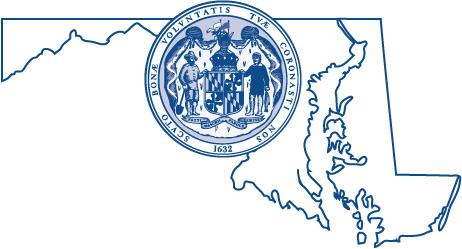 RSVP by September 24th: babatturs@aacc.eduHealth Services Cost Review Commission						Nurse Support Program II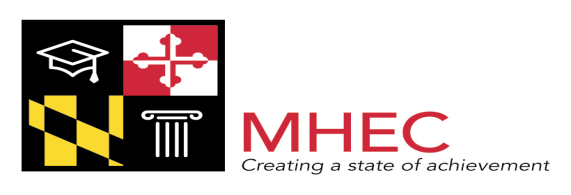 4160 Patterson Ave. Baltimore, MD 21215